В соответствии с Положением о порядке предоставления в аренду, безвозмездное пользование муниципального имущества, утвержденным решением Совета депутатов ЗАТО г. Зеленогорска от 28.09.2017 № 42-240р, руководствуясь Уставом города Зеленогорска,1. Утвердить Порядок оплаты арендаторами расходов в отношении имущества, составляющего муниципальную казну города Зеленогорска, согласно приложению к настоящему распоряжению.2. Настоящее распоряжение вступает в силу в день подписания и подлежит опубликованию в газете «Панорама».3. Контроль за выполнением настоящего распоряжения возложить на заместителя главы Администрации ЗАТО г. Зеленогорска по экономике и финансам.Временно исполняющий полномочияглавы Администрации ЗАТО г. Зеленогорска     								С.В. КамневПОРЯДОКоплаты арендаторами расходов в отношении имущества, составляющего муниципальную казну города ЗеленогорскаОбщие положения 1.1. Настоящий порядок устанавливает процедуру оплаты расходов, связанных с оплатой коммунальных услуг, расходов на содержание и ремонт (далее – расходы) имущества, составляющего муниципальную казну города Зеленогорска (далее – имущество казны), предоставленного в аренду.1.2. Расходы определяются на основании договоров аренды, заключенных между Комитетом по управлению имуществом Администрации ЗАТО г. Зеленогорска (далее – КУМИ) и арендаторами имущества казны (далее – арендаторы). 1.3. В случае повреждений, возникших по вине арендаторов, как в арендуемом имуществе казны, так и за его пределами, аварийные, восстановительные и иные работы производятся за счет собственных средств арендаторов. Указанные расходы КУМИ арендаторам не возмещаются.В зависимости от вида имущества казны арендаторы оплачивают расходы путем:		- оплаты ресурсоснабжающим организациям, осуществляющим оказание коммунальных услуг, иным организациям, осуществляющим выполнение работ и (или) оказание услуг по содержанию и ремонту имущества казны (далее – организации) по отдельно заключаемым с ними договорам (в случаях заключения договора аренды в отношении имущества казны, являющегося зданием, сооружением);		- возмещения расходов КУМИ (в случаях заключения договора аренды в отношении имущества казны, являющегося частью здания (помещения), сооружения).1.5. Контроль за оплатой расходов арендаторами осуществляет КУМИ.Порядок оплаты расходов арендаторами путем их возмещения КУМИ2.1. При наличии в арендуемом имуществе казны индивидуальных приборов учета потребляемых коммунальных услуг размер оплаты расходов, связанных с оплатой коммунальных услуг, определяется на основании показаний приборов учета.2.2.  При отсутствии в арендуемом имуществе казны индивидуальных приборов учета потребляемых коммунальных услуг размер оплаты расходов, связанных с оплатой коммунальных услуг, определяется согласно пункту 2.3 настоящего порядка.2.3. Расчет размера оплаты расходов путем их возмещения КУМИ (далее – размер возмещения) осуществляется по следующим формулам:Рвозм = З общ х (Sар + Sмоп i-ар), 			S общгде:  Рвозм – размер возмещения, руб.; З общ – общая величина расходов КУМИ за отчетный период (месяц), определенная на основании счетов организаций (далее – счета), руб.;  S общ – общая площадь имущества казны, в котором находится арендуемое имущество казны, кв. м;Sар – площадь арендуемого имущества казны, кв. м; Sмоп i-ар – площадь мест общего пользования, приходящаяся на конкретного арендатора, которая рассчитывается по формуле:Sмоп i-ар = Sар   х   S моп ,		Sобщ – S мопгде:S моп – общая площадь мест общего пользования имущества казны, в котором находится арендуемое имущество казны, кв. м.Сроки оплаты расходов арендаторами 3.1. В случае заключения договора аренды в отношении имущества казны, являющегося зданием, сооружением, арендатор осуществляет оплату расходов в сроки, установленные в договорах, заключенных с организациями.3.2. В случае заключения договора аренды в отношении имущества казны, являющегося частью здания (помещения), сооружения, КУМИ в течение 10 календарных дней со дня, следующего за днем получения всех счетов, направляет арендатору почтовым отправлением с уведомлением о вручении уведомление об оплате расходов путем их возмещения КУМИ (далее – уведомление) с приложением расчета размера возмещения, выполненного в соответствии с разделом 2 настоящего порядка.	3.3. Арендатор обязан осуществить оплату расходов в течение 10 календарных дней со дня, следующего за днем получения им уведомления, по реквизитам, указанным в уведомлении.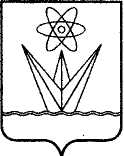 АДМИНИСТРАЦИЯЗАКРЫТОГО АДМИНИСТРАТИВНО – ТЕРРИТОРИАЛЬНОГО ОБРАЗОВАНИЯ  ГОРОДА  ЗЕЛЕНОГОРСКА КРАСНОЯРСКОГО КРАЯР А С П О Р Я Ж Е Н И ЕАДМИНИСТРАЦИЯЗАКРЫТОГО АДМИНИСТРАТИВНО – ТЕРРИТОРИАЛЬНОГО ОБРАЗОВАНИЯ  ГОРОДА  ЗЕЛЕНОГОРСКА КРАСНОЯРСКОГО КРАЯР А С П О Р Я Ж Е Н И ЕАДМИНИСТРАЦИЯЗАКРЫТОГО АДМИНИСТРАТИВНО – ТЕРРИТОРИАЛЬНОГО ОБРАЗОВАНИЯ  ГОРОДА  ЗЕЛЕНОГОРСКА КРАСНОЯРСКОГО КРАЯР А С П О Р Я Ж Е Н И ЕАДМИНИСТРАЦИЯЗАКРЫТОГО АДМИНИСТРАТИВНО – ТЕРРИТОРИАЛЬНОГО ОБРАЗОВАНИЯ  ГОРОДА  ЗЕЛЕНОГОРСКА КРАСНОЯРСКОГО КРАЯР А С П О Р Я Ж Е Н И ЕАДМИНИСТРАЦИЯЗАКРЫТОГО АДМИНИСТРАТИВНО – ТЕРРИТОРИАЛЬНОГО ОБРАЗОВАНИЯ  ГОРОДА  ЗЕЛЕНОГОРСКА КРАСНОЯРСКОГО КРАЯР А С П О Р Я Ж Е Н И ЕАДМИНИСТРАЦИЯЗАКРЫТОГО АДМИНИСТРАТИВНО – ТЕРРИТОРИАЛЬНОГО ОБРАЗОВАНИЯ  ГОРОДА  ЗЕЛЕНОГОРСКА КРАСНОЯРСКОГО КРАЯР А С П О Р Я Ж Е Н И ЕАДМИНИСТРАЦИЯЗАКРЫТОГО АДМИНИСТРАТИВНО – ТЕРРИТОРИАЛЬНОГО ОБРАЗОВАНИЯ  ГОРОДА  ЗЕЛЕНОГОРСКА КРАСНОЯРСКОГО КРАЯР А С П О Р Я Ж Е Н И Е16.03.201816.03.2018г. Зеленогорскг. Зеленогорскг. Зеленогорск№455-рОб утверждении Порядка оплаты арендаторами расходов в отношении имущества, составляющего муниципальную казну города ЗеленогорскаОб утверждении Порядка оплаты арендаторами расходов в отношении имущества, составляющего муниципальную казну города ЗеленогорскаОб утверждении Порядка оплаты арендаторами расходов в отношении имущества, составляющего муниципальную казну города ЗеленогорскаОб утверждении Порядка оплаты арендаторами расходов в отношении имущества, составляющего муниципальную казну города ЗеленогорскаПриложениек распоряжению Администрации ЗАТО г. Зеленогорскаот __16.03.2018 № _455-р___